Les métiersLundi jeudi : Langage et outils pour structurer : jeux imitations autour du métier pour le langage et introduction des mathématiques via des grands jeux qui évolueront dans l'année pour aller vers des jeux posés (PS et TPS (s'ils le souhaitent))espace transvasement, manipulation (changement environ toutes les 2 à 3 semaines)mardi matin :école du dehors :  bois ou sorties…,  Vendredi  matin : école du dehors (jardin ) ou cuisineen anglais je vais m'inspirer de la programmation proposée par l'académie de Poitiers : https://ww2.ac-poitiers.fr/dsden86-pedagogie/sites/dsden86-pedagogie/IMG/pdf/programmation_lve_86_ps.pdfP1 : autour de l'écoleP2 : autour de la cultureP3 : Au service des habitantsP4 : Autour de la santé et des transportsP5 : Autour des commercesdatesalbumvocabulaireLangage et comptinesOutils pour  les mathématiquesArts Activités physiques : Agir dans l’espace, sur
la durée et sur les objets Explorer le mondeAnglais et conteSciences et musiqueS 1 : 1 et 2 /09Rentrée échelonnée pour les nvxPetit loup rentre à l'école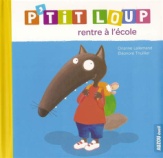 Rentrée Se présenter à la classePapa l’a dithttps://dessinemoiunehistoire.net/comptine-papa-la-dit/Je cherche avec la photo l’endroit exact et le nom des objets et ou de la salle.Décorer son porte manteau (gommettes, feutres...)Découvrir le matérielDécouverte de l’écolebouchons de feutresHello Good Bye (découverte de Simon (la marionnette anglaise))My Name is Simonsit down stand upRASS2 : 5/09Je veux pas aller à l'école (Stéphanie Blake)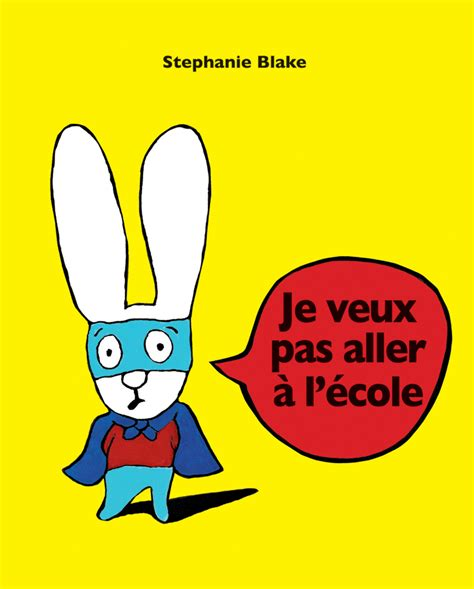 École petit grandpeurMaitresse/maitreInstaller un coin imitation école : tableau, craie, chaise, livre mascotte…Vive la rentrée !https://dessinemoiunehistoire.net/vive-la-rentree/Jeu inspiré de  Lilipuce : http://materalbum.free.fr/livres-rentree/lilipuce/jeu-plateau-ecole.pdflancer le dé de couleur et se déplacer sur la case correspondanteJe peins librement en utilisant mes mains et j'apprends à bien me laver les mains ensuiteJouer avec un ballon comme Simon, chercher tout ce que l'on peut faire avec un ballon (découverte dehors aussi)Découverte de la classe et des différents outils de la classe,découvrir l'espace jardin et l'espace boishttp://youtu.be/Uv1JkBL5728 hello What's your name ? (chanson)Boucle d'or et les 3 oursJe tambourine comme Simonexpérience du poivre pour comprendre pourquoi il faut bien se laver les mainsS3 : 12/09Une journée à la maternelle (Camille Giordani-caffet et Aki)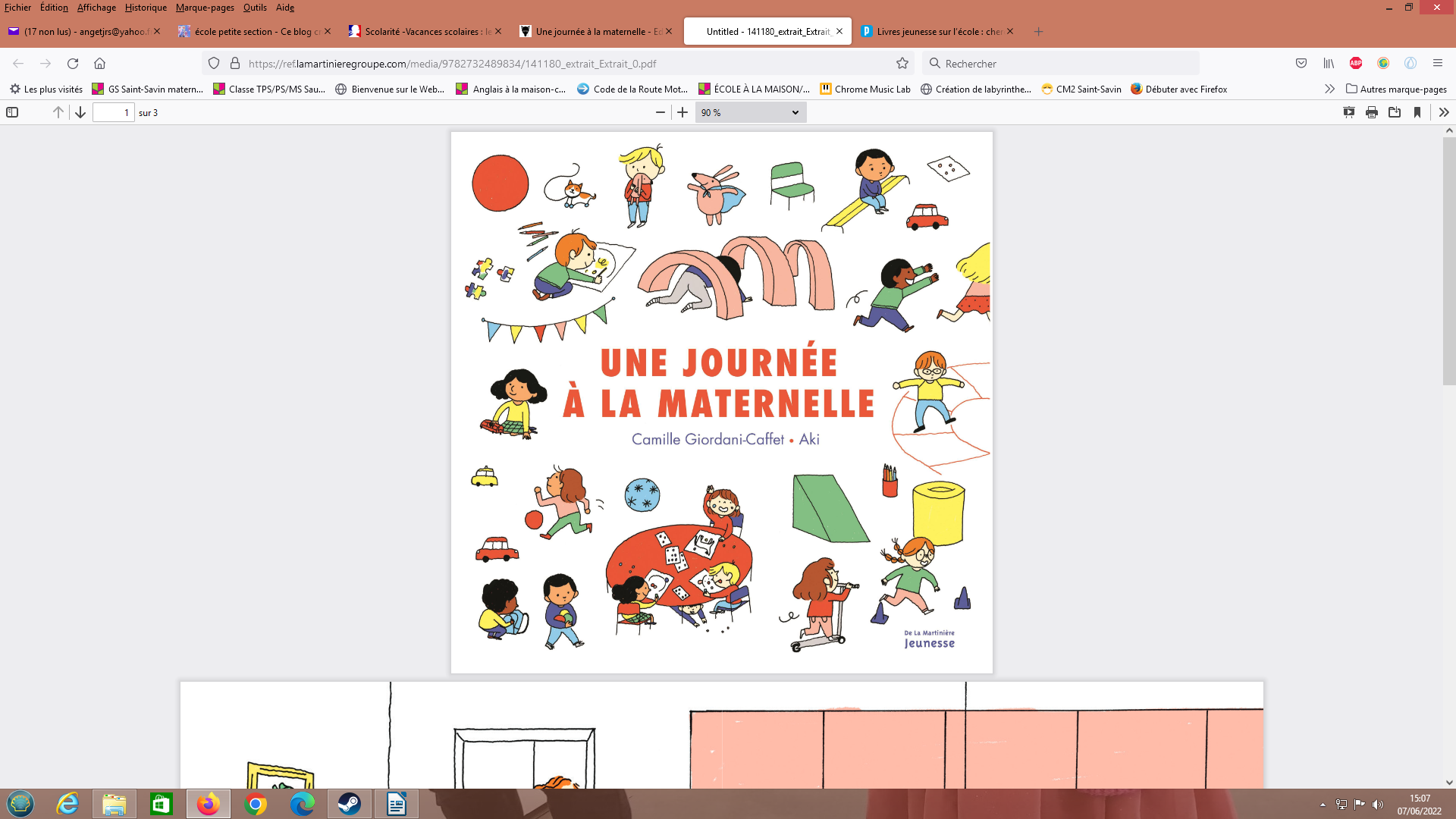 Corps et hygièneAtsemCoin imitation avec bébé, pots, gants, pinceau, pots vides, blouse, habits, tabliers…un petit coup de pinceauhttp://www.ecolepetitesection.com/article-28423932.htmlJe distribue un pinceau à chaque élèveJe peins avec un pinceau et un potJouer avec un cerceau et idem(découverte dehors aussi)Le métier de jardinier : je nettoie le jardin et je sème des laitues d’hiver et d'épinard découverte de la faune et de la flore dans les bois je suis un technicien de la nature : photos, dessins, prélèvements…Le pinceau magique (conte chinois)idem + découverte de quelques mots : head shouldersPourquoi il faut toujours secouer la vinaigrette : https://naitreetgrandir.com/fr/chroniques/experiences-scientifiques-tout-petits/Je mélange deux couleurs avec un pinceauS4 : 19/09Tchoupi mange à la cantine(Thierry Courtin )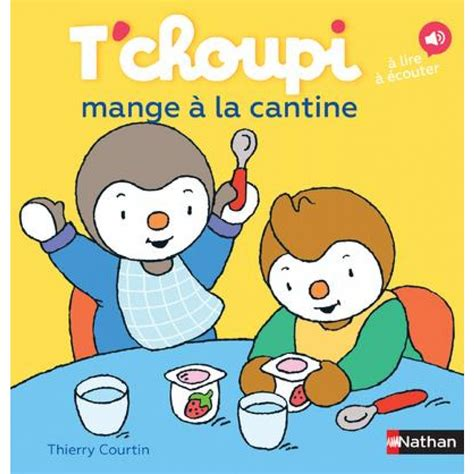 Corps et hygiènecantinièreCoin cuisine : Mettre la table, cuisinerhttp://www.ecolepetitesection.com/article-24345816.htmlune petit poisson est passéMettre une fourchette, un couteau,… à chaque bébéPeindre avec des couverts Je lance des sacs de graines dans la marmite pour faire une soupe.Préparer une soupe avec des plantes.Trouver et préparer un repas pour les animaux de la forêt.Graines de différentes taillesLe petit bonhomme de pain d'épicechanson head shoulders needs and toes juste le refrainComment je peux transporter une cuillère avec un seul doigt ?Je fais de la musique avec des casseroles et des cuillères en bois et découverte de la batterieS5 : 26/09Le Doudou de la directrice (Christophe Nicolas, Maurèen Poignonec )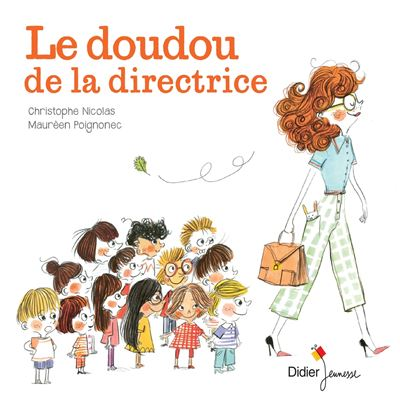 Directeur/tricedoudouCoin imitation école avec plein de doudousMon doudou :https://maternelle-bambou.fr/mon-doudou/Je donne un doudou à chaque bébéJe peins mon doudou, (peindre à l'intérieur des traits).Je lance un doudou en l'air et je le rattrape, je le lance à un copain, je le lance dans la corbeille à doudouJe joue avec l'eau pour laver les doudousJe fabrique des doudous pour les animaux de la forêt.La belle au bois dormantchanson Head shoulders needs and toes entièreEau : est ce qu'un doudou ça flotte? à la recherche du doudou musical perdu dans la classeS6 : 3/10Le nouveau chauffeur de bus (Benjamin Leduc, Estelle Rattier)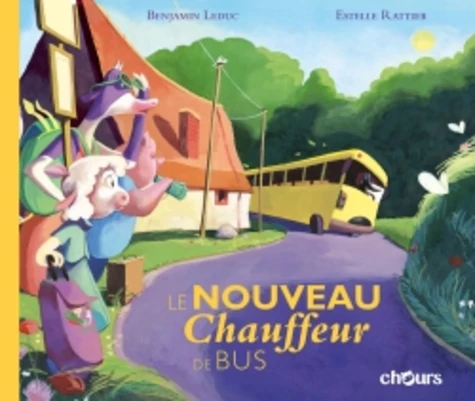 Chauffeur de busanimaux de la fermeCoin imitation bus  voiture et coin ferme dans le vestiaire avec les animauxle bus (reprendre la chanson l'autobus…) : https://www.jeconfiemonenfant.fr/comptines/comptines/l-autobusLes animaux prennent le bus : (le groupe forme un bus virtuel, la maîtresse est le chauffeur et s’arrête à chaque élève puis  animal pour qu'ils puissent monter dans le bus. On arrête le jeu quand tout le mon de à un animal.Je trempe une voiture dans de la peinture puis je la fais rouler sur la route (traits horizontaux)Tirer un bus en panne (avec les rollers-cars) jusqu'au garageFabriquer des routes pour y faire rouler une petite voitureBouchons de bouteille (avec plein de couleurs différentes et des petites boites de couleur (tri)Les musiciens de Brêmeidem + jeu : touch (une partie du corps)On écoute les bruits des transports et on trouve l'image correspondantecomment on peut fabriquer un bus pour nos animaux ?S7 : 10/10Une chouette Bibliothèque (Kazuno Kohara )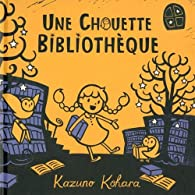 Automne bibliothécaireanimauxCoin bibliothèque est agrandi et décoré avec des dessins de chouettes coloriés par les élèvesune chouette : https://chezveronalice.fr/2019/12/23/une-chouette-comptine/Ranger les livres dans la bonne boite (grand, petit, moyen)Compléter l'arbre avec des feuilles (gommettes)« golf balai » vous aller ranger la salle en poussant les ballons et les balles avec vos drôles de balai (jalons et briques) récolter des feuilles, lire des histoires, installer un coin douillet pour les animaux pour qu'ils puissent aussi écouter des histoiresécouter des histoires en lien avec le jardin (insectes..)Le petit chaperon rougechanson + Jeu de kim : « What’s missing? »  avec les parties du corpsComment peut on écrire un livre magique ? (encre sympathique)Fabriquer un instrument de percussion avec les fruits récoltés. (bâton de pluie, maracas...)S8 : 17/10Rebecca Blabla à la garderie(Marianne Barcilon)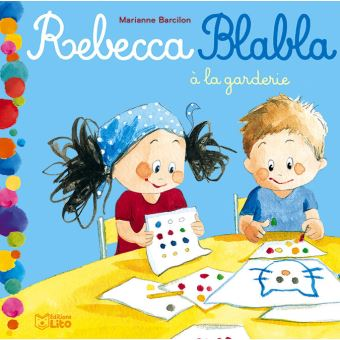 animateur/trice périscolaire (garderie)Coin école  avec des gommettes en libre accès et des activités à gommettesÀ la garderie comme à la maison : https://www.educatout.com/activites/themes/j-apprends-a-classer.htmAtelier gommettes de couleur : je colle la gommette dans la bonne couleurPeindre sans toucher les gommettes qui sont sur la feuilleJe lance le ballon pour toucher les gommettes (au mur)Sortie dans les bois : récolter des graines, et autres petits fruits pour nos bâtons de pluie.On lance les ballons dans les cerceaux (tenus par des briquesLe petit poucetchanson + histoire : From head to toe : https://www.youtube.com/watch?v=QpCebCxrPVkSuite musiqueLa course magique des gommettes (ou rond de couleurs) (comme dans la vidéo avec les araignées : https://www.youtube.com/watch?v=AGv4LL34tY4)DatesP2albumvocabulaireLangage : comptineOutils pour les mathématiquesOutils pour les mathématiquesArts Activités physiques :Communiquer avec les autres au travers d’action à visée expressives ou artistiqueExplorer le mondeAnglais : les couleurs et conteSciences et musiqueS 9 :  07/11vendredi fériéLe carnaval des animaux (Camille Saint Saens)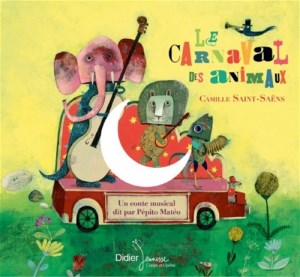  animaux,  instruments de musique, autour de la musique (presto…)musicienCoin animaux et coin musique (instrument pas trop bruyants...)un éléphant qui se balançaitRanger les animaux sur leur photo en veillant à ce qu'il y en ai toujours 2Ranger les animaux sur leur photo en veillant à ce qu'il y en ai toujours 2Peindre la lettre de son prénom  (comme dans le livre le carnaval ou les lettres sont de toutes les couleurs)Séquence inspirée de : https://www4.ac-nancy-metz.fr/eps57/IMG/pdf/10_danser_a_partir_d_un_support_musical_revu_.pdfà partir du carnaval des animaux situation 1 : étapes 1,2,3,4Chercher des animaux ou des traces d'animaux (rat, chevreuil, chien,cheval…)pompons de couleurs et tailles différentesLa moufle Rituel : how are you ? what’s your name?Découverte de la première chanson : two little birds : avec gestes https://www.youtube.com/watch?v=cQ98lwroKBwhttps://padlet.com/barbara_richard1/htwbx2r09m21/wish/214926187Mélange des couleurs avec une table lumineuse.Tester les instruments de musique jouer presto, fortissimo, pianoS10 : 14/11Quelle horreur!  (Claire Lebourg) 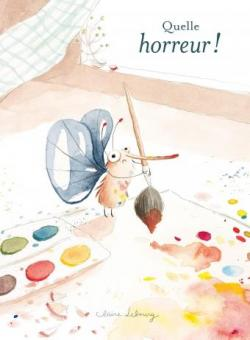 PeintreinsectesCoin insectes et coin peintre (à l'espace graphisme)l'araignée GypsieCoin insectes et coin peintre (à l'espace graphisme)l'araignée GypsieLe jeu des araignées : les araignées ont perdu leur pattes : lance le dé et ajoute autant de pattes (cure dent) qu'il y a de point sur le dé (1, 2 et 3).les autres élèves réalise en même temps leur araignée (boule de pâte à modeler)Je peins une araignée (un gros rond puis des traits pour les pattes,   et je lui colle des yeux mobiles : https://desbonheursalecole.over-blog.com/2020/09/l-araignee-gypsie-en-peinture-petite-section-septembre-2020.htmlReprise situation 1 : étapes 2,3,4plus situation 2 : étapes 1 à 3Chercher le plus de petites bêtesAraignée et serpent : (conte guyanais (à adapter) https://www.conte-moi.net/contes/araignee-et-serpentIdem + touch one little bird ...Mélange de deux couleurs primaires avec un pinceau sur un bristolréécouter le carnaval des animaux et essayer de trouver les instruments correspondant.S11 : 21/11Le musée en Pyjamarama(Michael Leblond et Frédérique Bertrand))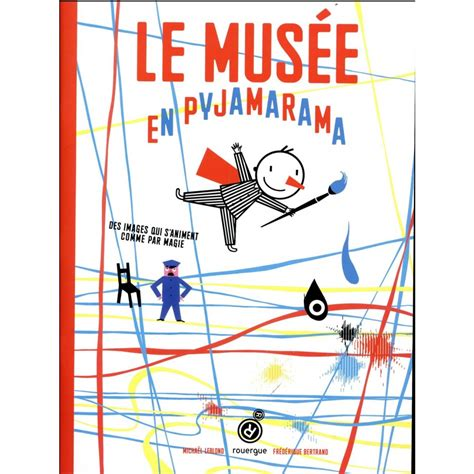 Gardien de muséemouvementcouleurs...Coin musée (œuvre + casquette de gardien)comptine pour peindreCoin musée (œuvre + casquette de gardien)comptine pour peindreTri des formes géométriques : lance le dé, puis trouve la forme correspondante pour la ranger dans la bonne boite. (chaque élève est invité à trouver en même temps la forme donnée par le dé).Faire une œuvre avec des taches de peinture comme dans le livre Le musée en PyjamaramaDanse libre en rappelant ce que l'on a vu aux autres séances sur tortues,puis situation 2 étapes 1 à 5Visite d'une exposition ou d'un muséeLa couleur des oiseaux (conte australien : https://www.youtube.com/watch?v=JPbUh9P8IZ8Idem + What’s missing ? (one or two)Jouer avec des effets d'optiquedécouverte du clavier, essayer de jouer une composition grâce aux gommettesS12 : 28/11Le livre de petit ours(Anthony Browne)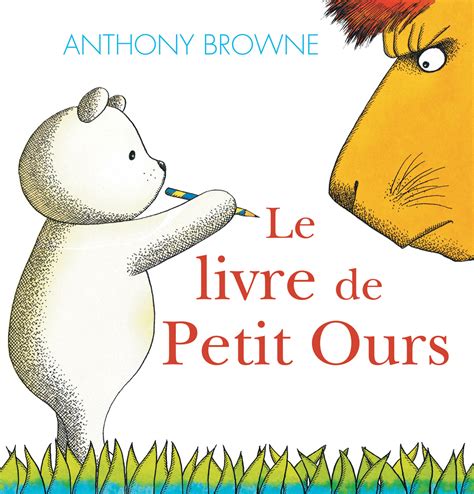 dessinateuranimaux d'AfriqueCoin dessin (avec modèle pour apprendre à dessiner)Le lion : https://www.mondedestitounis.fr/comptine-chanson.php?id=133Je dessine 2 yeux aux ours : un et encore un (ou je colle des yeux)Je dessine 2 yeux aux ours : un et encore un (ou je colle des yeux)Je mets de la couleur sur les objets que petit ours à dessiner.Danse libre avec rappel des mouvements pour tortues et hémiones.Puis situation 4 : étapes 1 et 2Trouver des cadeaux dans la nature pour les animaux du jardin et de la foret.Formes géométriques de toutes tailles et couleurs3 contes d'Afrique (Kersti Chaplet)Idem +avec des pancartes d'oiseau : show me  one little bird (two little birds)Découverte de la trompette (cf avec école de musique)Comment peut on se dessiner comme Petit ours sur un mur (ombre lumière…)S13 : 05/12Cher Père Noël  (Jeanne Ashbé)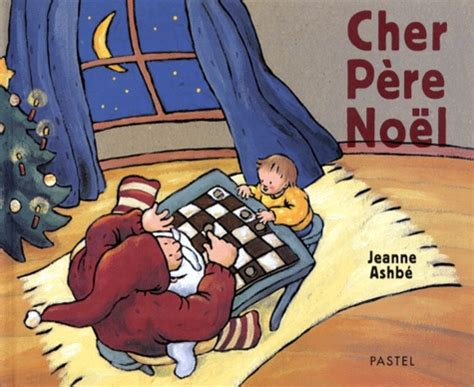 Écrivain NoëlCoin Noël Écrire une lettre au père NoëlLoto de NoëlToc toc père noel : http://jardindalysse.com/comptines-de-noel/J'aide le père Noël à distribuer les cadeaux : un dans chaque chausson : autant de…J'aide le père Noël à distribuer les cadeaux : un dans chaque chausson : autant de…Création d'une carte pour les parents : je colle les parties du corps pour créer mon père noël  sur la carte pour mes parents. https://webinstit.net/artsplast/noel/carte_pere_noel_cc.htmDanse libre avec rappel des mouvements pour tortues et hémiones.Puis situation 4 : étapes 1 à 3Cuisiner des petits gâteaux secs pour les offrir aux parentsRoule, Roule, Bûchette !Idem + touch (mélange entre les parties du corps et les oiseaux et one two)Regarder le carnaval des animaux (dvd)qu'est ce qui se dissout ? https://www.mamanpourlavie.com/loisirs-creatifs/bricolage--projets-et-experiences/8179-10-exp-riences-scientifiques-faciles.thtmlS14 : 12/12Monsieur Madame - : Les Monsieur Madame et le spectacle de Noël  (Adam Hargreaves )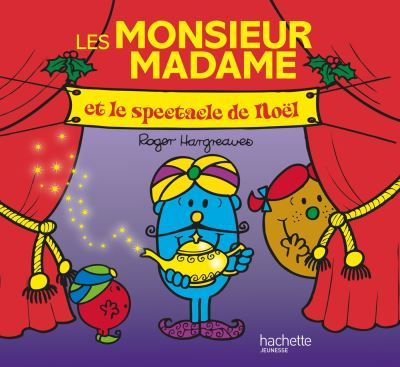 Noël  ActeurémotionsCoin spectacle : déguisement, chaises de spectateurs...1 2 3 dans sa hotte en bois (cf la semaine dernière)Je colle les mots dans le bon ordre pour souhaiter un joyeux noël à mes parentsJe colle une étoile (gommette) en haut du sapin puis sur chaque partie du sapin je colle des gommettes rondes pour faire les boules (3)Je colle une étoile (gommette) en haut du sapin puis sur chaque partie du sapin je colle des gommettes rondes pour faire les boules (3)Peindre avec les mains le papier pour emballer les gâteauxSéparer la classe en deux groupes pour  accepter de danser devant les camarades (être spectateur) : aquariumSpectacle cinéma...le poème :  L’histoire de la Nuit avant Noël (Clement Moore)idem + écoute d’une histoire: Spot can count :  https://www.youtube.com/watch?v=MTq34_IMTfk(suite...)une expérience magique rouge et verte (huile colorée dans l'eau) : https://deavita.fr/brico-diy/experience-scientifique-enfants-projets-diy/datesalbumvocabulairelangageOutils pour les mathématiquesArts : rondsArts : rondsActivités physiques :Activités physiques :Explorer le mondeExplorer le mondeAnglais et conte Période 3 : les couleursAnglais et conte Période 3 : les couleursSciences et musique : Sciences et musique : S15 : 03/01lundi pas classeLe facteur doudou (Ingrid Chabbert)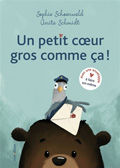 FacteurLettres En groupe  on réfléchit à ce que l’on va écrire sur notre carte de vœux Le facteur n’est pas passéLe gentil facteur : lettres à des gens célèbresRituel :  what’s your name?Découverte de la première chanson : colours songLe gentil facteur : lettres à des gens célèbresRituel :  what’s your name?Découverte de la première chanson : colours songS16 : 09/01Cinq souris ça sent le roussi (Chisato Tashiro)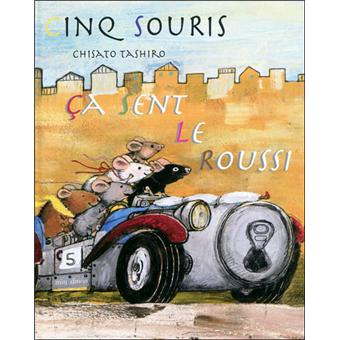 Maire Lettres Pirouette cacahouèteOn joue au facteur (boite avec l’étiquette du camarade (prénom d’un coté et photo de l’autre))Je choisis une enveloppe avec l’étiquette de mon camarade puis je mets dans l’enveloppe une carte mot, puis je distribue l’enveloppe dans la boite à lettre correspondante.Cendrillon Idem + jeu avec les couleurs : touch yellow… (dans la classe)Cendrillon Idem + jeu avec les couleurs : touch yellow… (dans la classe)S17 : 16/01Le camion poubelle magique(Céline Kallmann Rémi Leblond)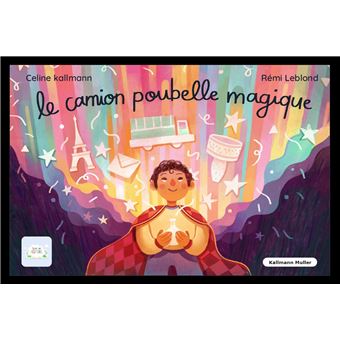 éboueurGalette La galette : Roule GaletteIdem + nouvelle chanson red redRoule GaletteIdem + nouvelle chanson red redS18 : 23/01Le petit pompier (Margaret Wise Brown, Esphyr Slobodkina )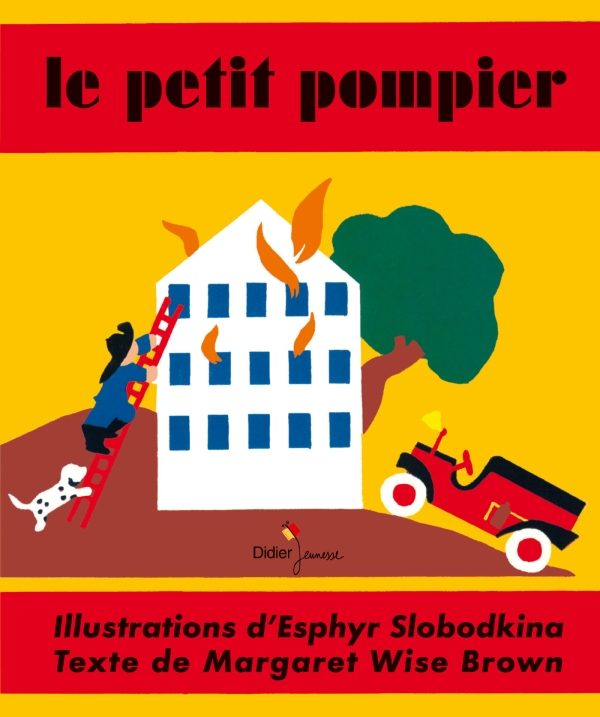 pompierpetit grandJe suis le capitaine des pompiersJe suis le capitaine des pompiersJe suis le capitaine des pompiersLe voyage de Tom pouceIdem + jump on the  yellow carpetLe voyage de Tom pouceIdem + jump on the  yellow carpetS19 : 30/01Le nuage policier (Christoph Niemann)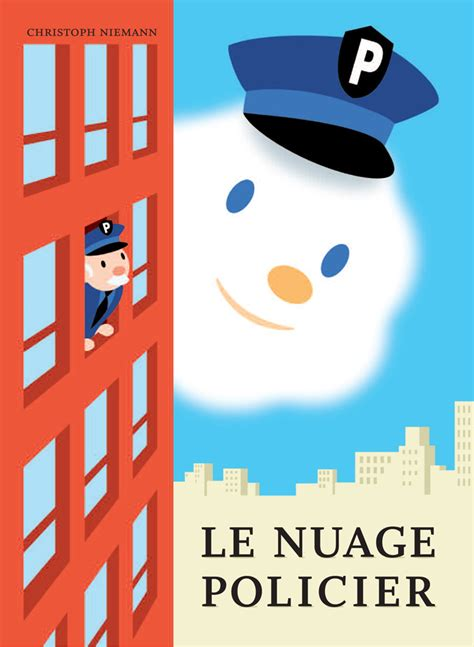 Policier nuage, villesouffler monsieur le vent (à réciter et non à chanter : http://www.chantecoles.fr/audio/chanson2-2.htmlSaute, petite crêpe !idem + écoute d’une histoire: brown bear brown bear : https://www.youtube.com/watch?v=0A8eBB7H8G4Saute, petite crêpe !idem + écoute d’une histoire: brown bear brown bear : https://www.youtube.com/watch?v=0A8eBB7H8G4LeLeDatesalbumvocabulairelangageOutils pour les mathématiquesArts Arts Activités physiques : Agir dans l’espace, dans la durée, et sur les objets : courir, sauter, viser, lancerActivités physiques : Agir dans l’espace, dans la durée, et sur les objets : courir, sauter, viser, lancerExplorer le monde (école du dehors)Explorer le monde (école du dehors)Anglais : sentiments et conteAnglais : sentiments et conteSciences : obj : préparer les semis pour le jardin et musiqueSciences : obj : préparer les semis pour le jardin et musiqueS20 : 20/02Bonjour Docteur  (Michaël Escoffier et Matthieu Maudet)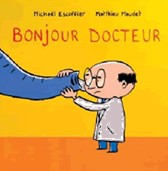 Docteurles animaux, le corps humainDocteur Guérit tout : http://chansonsdebivouac.com/chanson/docteur-guerit-tout/L’horrible histoire de Monsieur Hamsasung de sabine D'Halluin découverte de la chanson if you happyL’horrible histoire de Monsieur Hamsasung de sabine D'Halluin découverte de la chanson if you happyééS21 : 27/02Sacha mes aventures à l’hôpital (Séverine Duchesne )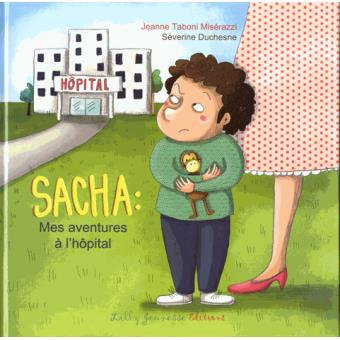 Hôpital infirmiercorps humain L’hôpital des animauxFIdem + geste de la chansonLes 3 petits cochonsIdem + geste de la chansonLes 3 petits cochonsS22 : 06/03Moi aussi je serai vétérinaire (collectif Piccolia)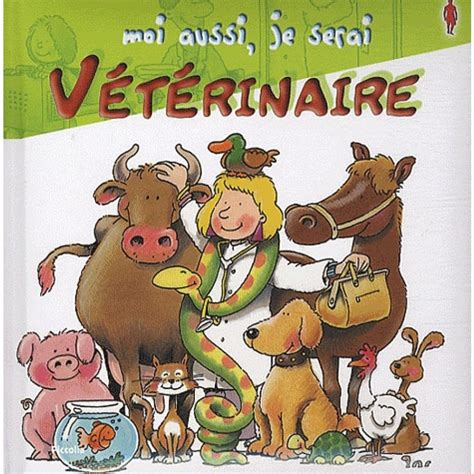 vétérinaire Oh qu'il fait froidIdem + jeu des grimaces sentiments : I'm happy,...la moufleIdem + jeu des grimaces sentiments : I'm happy,...la moufleS23 : 13/03AAAAH! PAS LE DENTISTE !  (Stéphanie Blake)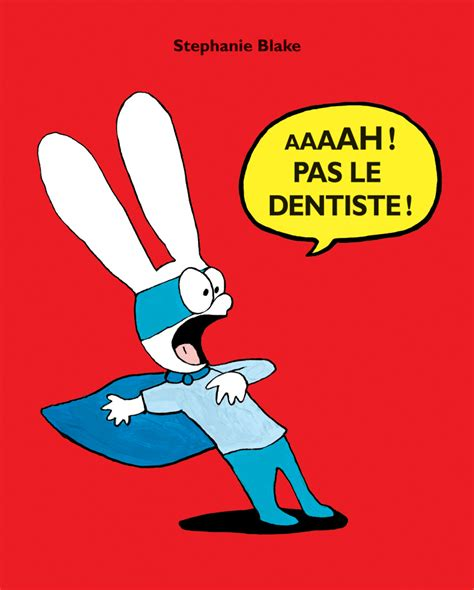 Dentiste, dents J'ai mal aux dents: J'ai mal aux dents: J'ai mal aux dents: Rituel : how are you ? Idem + touch happy...Le loup qui avait mal aux dents de Sabine d'hallouin : https://www.magicmaman.com/,le-loup-qui-avait-mal-aux-dents,123,6501.aspRituel : how are you ? Idem + touch happy...Le loup qui avait mal aux dents de Sabine d'hallouin : https://www.magicmaman.com/,le-loup-qui-avait-mal-aux-dents,123,6501.aspS24 : 20/03Mais, qui conduit ce train ?Ellen Karlsson, Monika Forsberg,  Marianne Ségol-Samoy )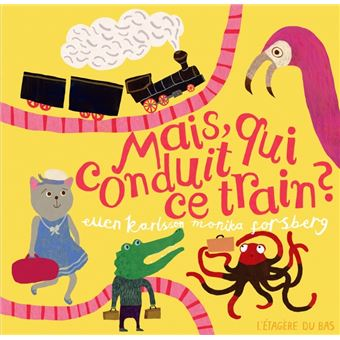 Conducteur de trainanimauxLe petit train : https://www.youtube.com/watch?v=KnhVsOONvGQidem + what's missingle vilain petit canardidem + what's missingle vilain petit canardS25 : 27/03Jojo l'hippopo dans son avion  (Pierrick Bisinski)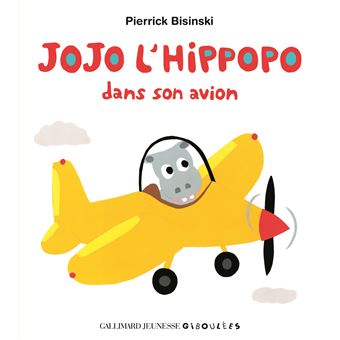 Pilote d'avion,Cinq doigts voyageursIdem + simon sayshttps://www.madinin-art.net/conte-dogon-le-lapin-lhippopotame-et/conte malienIdem + simon sayshttps://www.madinin-art.net/conte-dogon-le-lapin-lhippopotame-et/conte malienS26 : 03/04Le Bateau de monsieur Zouglouglou  (Coline Promeyrat, Stéfany Devaux )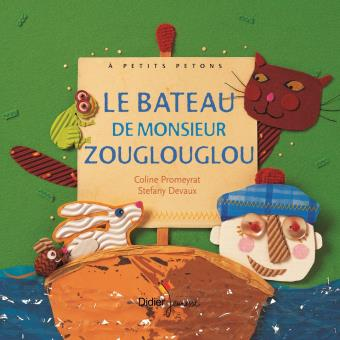 MatelotanimauxrivièreIl était un petit navireIdem + une histoire : funny face : https://www.youtube.com/watch?v=-1OTUi99jy0Simbad le marin https://www.cultura.com/p-sinbad-le-marin-9782889356768.htmlIdem + une histoire : funny face : https://www.youtube.com/watch?v=-1OTUi99jy0Simbad le marin https://www.cultura.com/p-sinbad-le-marin-9782889356768.htmlPaques week-end suivant : 9 avrilDatesalbumVocabulaire : les animaux par continent :langageOutils pour les mathématiquesArts Activités physiques : adapter ses équilibres et ses déplacements à des environnements ou des contraintesExplorer le mondeAnglais et conteSciences et musiqueS27 : 24/04Susie au magasin (Eva Eriksson  )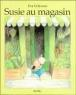 Épicièrecourses, porte monnaie, boulangerieJ'ai des pommes à vendreSJacques et le haricot magiqueFS28 : 02/05lundi fériéSinon(DIEZ SYLVAIN / BASSIE ALICE  )  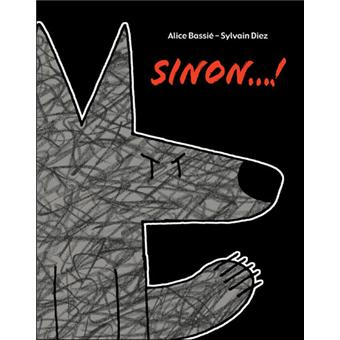 Boulangèremercerie, salon de coiffure, caserneLa boulangère à des écusPierre et le loupnumbersÉcoute de Pierre et le loupS29 : 09/05lundi fériéMonsieur Lion chez le coiffeur ! (Britta Teckentrup)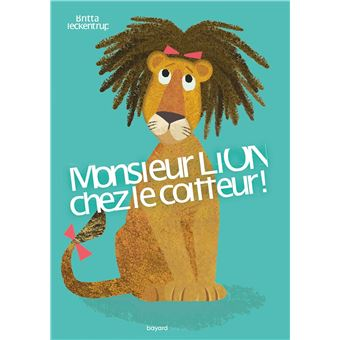 Coiffeur, coiffureEn allant chez le coiffeur https://www4.ac-nancy-metz.fr/eco-vaucouleurs/?En-allant-chez-le-coiffeur3 contes d'Afrique (Kersti Chaplet)S30 : 15/05Jeudi férié ascension et pontLe garage de Gustave (Léo Timmers)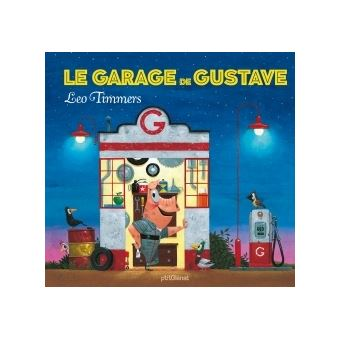 Garagiste bricolageLa voiture de grand-père : https://www.education-enfance.fr/comptine-la-voiture-de-grand-pere/Les 3 petits cochonsS31 : 22/05Suivez le guide, balade dans le quartier (Camille Garoche)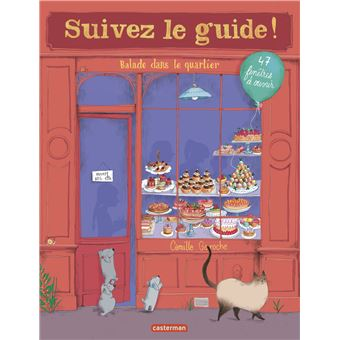 poissonnerie,Librairie, vétérinaire,fleuriste...Les petits poissons dans l'eauLa pêche miraculeuse d'ysengrinS32 : 30/05lundi fériéLe meilleur ami des livres  (Louise Yates )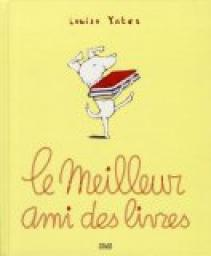 Libraire, livresLe loup et les 7 chevreauxS33 : 5/06  Au cochon d'Emile  (Stéphane Henrich )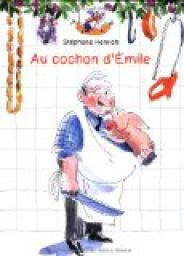 BoucherUn petit cochonLa petite poule rousseS34 : 12/06Un gâteau au goûter  (Christian Voltz)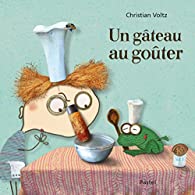 Cuisinier, cuisine, légumesBaba YagaS35 : 19/06Promesses (Christine Naumann-Villemin)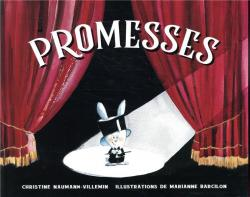 Restaurant, (serveur) magicienBlanche neigeS36 : 26/06Le magicien, etc (Vincent Pianina)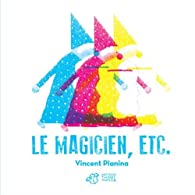 Magicien, plein de métiers  :)Le chat bottéS37 : 07/07 idem